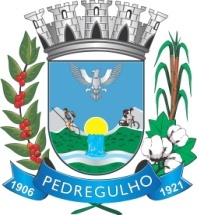 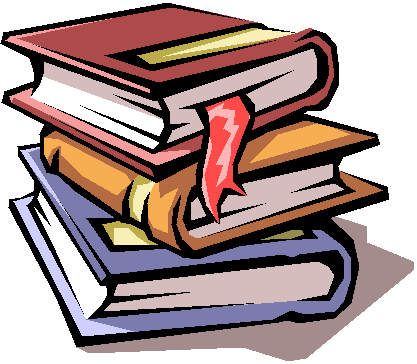                  E.M.E.B “MARIA MADALENA STRAIOTTO DE SOUZA”        PREFEITURA MUNICIPAL DE PEDREGULHO - SP               PLANEJAMENTO SEMANAL - 3° ANO A- MANHÃ              PROFESSORA : VANESSA CRISTINA CAMPOI 14/06/2021 A 18/06/2021 – ATIVIDADES ONLINEBom estudo ! Segunda-feira Terça-feiraQuarta-feiraQuinta-feiraSexta-feiraROTINACabeçalhoLeitura InglêsMatemáticaMatemáticaLivro Ápis páginas: 76 e 77.Conteúdos:Idéias de subtração.Vídeo explicativo.Vídeo de correção atividades do dia 10/06.ROTINACabeçalhoLeitura PortuguêsPortuguêsTexto e interpretaçãoConteúdos:Gênero textual: Biografia.Xérox.Vídeo explicativo.Vídeo de correção atividades do dia:09/06.ROTINACabeçalhoLeitura Mátemática       Educação física MatemáticaLivro Ápis páginas:78 e 79.Conteúdo:Subtração sem reagrupamento.Vídeo explicativo.Vídeo de correção atividades do dia:14/06.ROTINACabeçalhoLeitura Português PortuguêsTexto e interpretação.Conteúdos:Gênero textual:texto informativo.XéroxVídeo explicativo.Vídeo de correção atividades do dia 11/06.ROTINACabeçalhoLeitura Geografia         Artes GeografiaLivro Ápis páginas;85.Conteúdos:Paisagens.Vídeo explicativo.